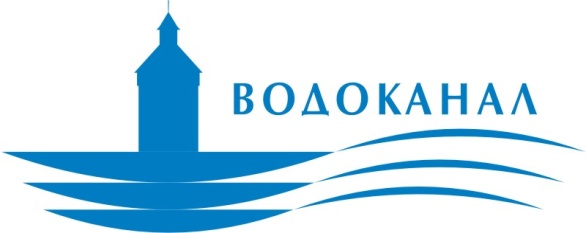 ПЛАН
мероприятий по реализации непрофильных активов АО «Водоканал»на 2023 годгород Якутск2023 годОБЩИЕ ПОЛОЖЕНИЯ1.1. Настоящий План мероприятий по реализации непрофильных активов
АО «Водоканал» (далее – План) разработан в соответствии с Программой отчуждения непрофильных активов АО «Водоканал» (далее – Программа), утвержденной решением Совета директоров АО «Водоканал» от 06.06.2019 г., протокол № 119 (с изм. от 29.11.2019 г., протокол Совета директоров АО «Водоканал» № 129).1.2. Настоящий План утверждается решением Совета директоров АО «Водоканал» (далее – Общество). 1.3. Любые изменения и/или дополнения настоящего Плана подлежат утверждению Советом директоров Общества.РЕЕСТР НЕПРОФИЛЬНЫХ АКТИВОВ,
ПОДЛЕЖАЩИХ К РЕАЛИЗАЦИИ В 2023 ГОДУ2.1. В соответствии с Программой проведен анализ активов Общества и актуализирован Реестр непрофильных активов Общества (далее – Реестр), утвержденный решением Совета директоров Общества от 14.02.2023 г., протокол № 173. 2.2. Согласно Реестру в 2023 году подлежат реализации 2 непрофильных актива:3. МЕРОПРИЯТИЯ ПО РЕАЛИЗАЦИИ НЕПРОФИЛЬНЫХ АКТИВОВ В 2023 ГОДУ3.1. В отношении непрофильных активов, указанных в п. 2.2 настоящего Плана, определен следующий способ реализации:3.2. В соответствии с п. 3.1 настоящего Плана в 2023 году планируется следующие мероприятия по реализации непрофильных активов Общества:3.3. В соответствии с п. 6.4 Программы включение непрофильного актива в План мероприятий по реализации непрофильных активов с действием «продажа» подразумевает последовательное проведение процедур по продаже (аукцион/конкурс, публичное предложение, продажа без объявления цены) без необходимости принятия дополнительных корпоративных и управленческих решений.4. ОБОСНОВАНИЕ РЕАЛИЗАЦИИ НЕПРОФИЛЬНЫХ АКТИВОВв 2022 ГОДУСогласно Устава АО «Водоканал» основной целью деятельности Общества является получение прибыли, основной задачей Общества – повышение эффективности управления активами Общества. Для получения прибыли Общество вправе осуществлять любые виды деятельности, не запрещенные законом.Кроме того, согласно Программы основными целями и задачами реализации непрофильных активов Общества являются, помимо прочего, оптимизация состава и структуры активов, повышение эффективности использования активов, снижение финансовых затрат, связанных с содержанием и обслуживанием непрофильных активов, а также привлечение дополнительных источников финансирования.Объекты недвижимого имущества, расположенные по адресу: г. Покровск,
ул. Братьев Ксенофонтовых Обществом не эксплуатируются, здание отключено от инженерных коммуникаций, находится в законсервированном состоянии. Потребность в эксплуатации для осуществления технологического процесса по водоснабжению, а также для собственных нужд, спрос на владение и пользование активами на праве аренды у третьих лиц, отсутствуют.Расходы на содержание здании Общество не несет, расходы на содержание земельного участка в 2022 году составили 55,32 руб. – земельный налог.Реализация в 2023 году вышеуказанных активов снизит финансовые затраты Общества, связанные с уплатой земельного налога, привлечет дополнительный доход Обществу, размер которого будет установлен по результатам проведения конкурентных процедур - торгов.5. ИНФОРМАЦИОННОЕ ОБЕСПЕЧЕНИЕ РЕАЛИЗАЦИИ НЕПРОФИЛЬНЫХ АКТИВОВ 5.1. Настоящий План и изменения к нему подлежат публикации на официальном сайте Общества после утверждения Советом директоров Общества. 5.2. Информация о ходе реализации непрофильных активов Общества согласно настоящему Плану подлежит публикации на официальном сайте Общества.Утверждено:решением Совета директоров АО «Водоканал»от 14.02.2023 г., протокол № 173№НаименованиеСредства идентификации непрофильного активаВид деятельности, к которой относится непрофильный активОстаточная (балансовая) стоимость по состоянию на конец последнего отчетного периода, руб.Сведения о правоустанавливающих документахСведения об обременениях1Станция 3 подъема водоканала площадью 175,4кв.м., г.Покровск, ул.Братьев КсенофонтовыхИнв.№90072Кадастровый номер 14:32:000000:208Актив не используется1 350 116,37Свидетельство о государственной регистрации права собственности от 11.09.2012 №14-АА 952905 (запись регистрации №14-14-11/017/2012-584), обременения отсутствуютОтсутствуют2Земельный участок площадью 209кв.м., г.Покровск, ул.Братьев КсенофонтовыхИнв.89954Кадастровый номер 14:32:170102:471Актив не используется24 000,00Свидетельство о государственной регистрации права собственности от 11.09.2012 №14-АА 952905 (запись регистрации №14-14-11/017/2012-584), обременения отсутствуют Отсутствуют№НаименованиеПланируемый способ реализацииПланируемый срок реализации 1Станция 3 подъема водоканала, г. Покровск, ул. Братьев КсенофонтовыхПродажадо 31.12.20232Земельный участок, г. Покровск, ул. Братьев КсенофонтовыхПродажадо 31.12.2023№НаименованиеМероприятия по реализацииМероприятия по реализацииМероприятия по реализацииМероприятия по реализации№Наименование1 кв. 20232 кв. 20233 кв. 20234 кв. 20231Станция 3 подъема водоканала, г. Покровск, ул. Братьев Ксенофонтовых1.Проведение оценки рыночной стоимости объекта;2.Последовательное проведение конкурентных процедур по продаже1.Проведение оценки рыночной стоимости объекта;2.Последовательное проведение конкурентных процедур по продаже1.Проведение оценки рыночной стоимости объекта;2.Последовательное проведение конкурентных процедур по продаже1.Проведение оценки рыночной стоимости объекта;2.Последовательное проведение конкурентных процедур по продаже2Земельный участок, г. Покровск, ул. Братьев Ксенофонтовых1.Проведение оценки рыночной стоимости объекта;2.Последовательное проведение конкурентных процедур по продаже1.Проведение оценки рыночной стоимости объекта;2.Последовательное проведение конкурентных процедур по продаже1.Проведение оценки рыночной стоимости объекта;2.Последовательное проведение конкурентных процедур по продаже1.Проведение оценки рыночной стоимости объекта;2.Последовательное проведение конкурентных процедур по продаже